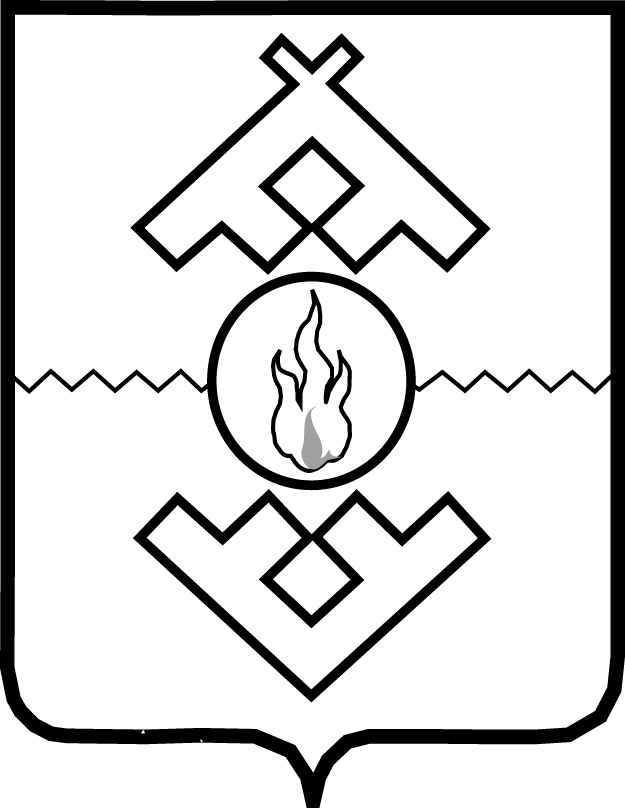 Департаментвнутренней политикиНенецкого автономного округаПРИКАЗот __ ______ 2019 г. № _____г. Нарьян-МарОб утверждении нормативов по количеству командировок и курсов повышения квалификации, штатной численности на 2020 год и плановый период 2021 и 2022 годовВ соответствии с подпунктом 8 пункта 10 Порядка составления проекта окружного бюджета и проекта Территориального фонда обязательного медицинского страхования Ненецкого автономного округа на очередной финансовый год и плановый период, утвержденного постановлением Администрации Ненецкого автономного округа от 23.06.2017 № 213-п, ПРИКАЗЫВАЮ:1. Утвердить нормативы по количеству командировок и курсов повышения квалификации, штатной численности на 2020 год и плановый период 2021 и 2022 годов, согласно Приложению.2. Настоящий приказ вступает в силу с 01 января 2020 года.Руководитель Департамента                                                        П.З. РахмилевичПриложение к приказу Департамента внутренней политики Ненецкого автономного округаот ___   _____ 2019 № ______«Об утверждении нормативов по количеству командировок икурсов повышения квалификации, штатной численности на 2020 год и плановый период 2021 и 2022 годов»Нормативы по количеству командировок и курсов повышения квалификации, штатной численности на 2020 год и плановый период 2021 и 2022 годов________2020 год2021 год2022 годКазенное учреждение Ненецкого автономного округа «Аппарат по обеспечению деятельности Уполномоченных и Общественной палаты Ненецкого автономного округа» Казенное учреждение Ненецкого автономного округа «Аппарат по обеспечению деятельности Уполномоченных и Общественной палаты Ненецкого автономного округа» Казенное учреждение Ненецкого автономного округа «Аппарат по обеспечению деятельности Уполномоченных и Общественной палаты Ненецкого автономного округа» Казенное учреждение Ненецкого автономного округа «Аппарат по обеспечению деятельности Уполномоченных и Общественной палаты Ненецкого автономного округа» Количество командировок, единиц252525Количество курсов повышения квалификации, единиц888Штатная численность999Казенное учреждение Ненецкого автономного округа «Государственное юридическое бюро»Казенное учреждение Ненецкого автономного округа «Государственное юридическое бюро»Казенное учреждение Ненецкого автономного округа «Государственное юридическое бюро»Казенное учреждение Ненецкого автономного округа «Государственное юридическое бюро»Количество командировок, единиц272727Количество курсов повышения квалификации, единиц444Штатная численность131313